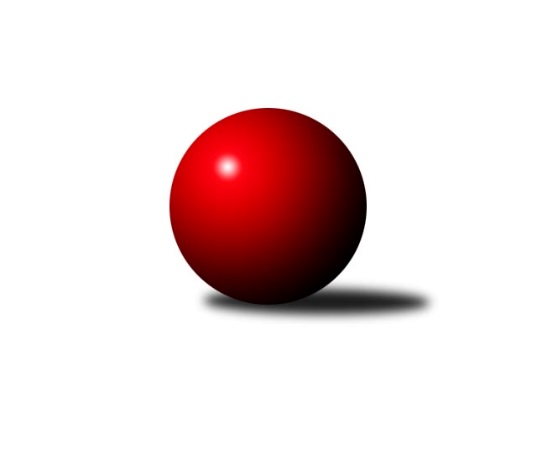 Č.17Ročník 2023/2024	12.6.2024 Krajská soutěž 1.třídy KV 2023/2024Statistika 17. kolaTabulka družstev:		družstvo	záp	výh	rem	proh	skore	sety	průměr	body	plné	dorážka	chyby	1.	TJ Jáchymov B	15	11	0	4	57.5 : 32.5 	(67.0 : 53.0)	1536	22	1102	434	43.3	2.	TJ Šabina B	15	11	0	4	54.0 : 36.0 	(59.5 : 60.5)	1539	22	1092	447	43.3	3.	Slovan K.Vary D	16	11	0	5	58.0 : 38.0 	(80.5 : 47.5)	1574	22	1116	458	40.3	4.	TJ Lomnice F	16	11	0	5	54.5 : 41.5 	(70.5 : 57.5)	1558	22	1118	440	47.1	5.	Loko Cheb D	16	7	0	9	48.5 : 47.5 	(69.0 : 59.0)	1437	14	1032	405	43	6.	So.Útvina B	16	6	1	9	44.0 : 52.0 	(63.5 : 64.5)	1472	13	1060	412	50.3	7.	Loko Cheb C	15	6	0	9	45.5 : 44.5 	(60.0 : 60.0)	1515	12	1096	419	39	8.	TJ Lomnice G	16	4	0	12	34.0 : 62.0 	(51.0 : 77.0)	1469	8	1072	397	57	9.	Kuželky Aš E	15	2	1	12	24.0 : 66.0 	(39.0 : 81.0)	1429	5	1045	383	60.9Tabulka doma:		družstvo	záp	výh	rem	proh	skore	sety	průměr	body	maximum	minimum	1.	TJ Šabina B	8	7	0	1	33.0 : 15.0 	(35.0 : 29.0)	1513	14	1593	1464	2.	Slovan K.Vary D	8	6	0	2	29.5 : 18.5 	(39.5 : 24.5)	1589	12	1700	1501	3.	TJ Jáchymov B	7	5	0	2	27.0 : 15.0 	(30.5 : 25.5)	1509	10	1568	1396	4.	Loko Cheb C	8	5	0	3	32.0 : 16.0 	(37.5 : 26.5)	1648	10	1727	1565	5.	TJ Lomnice F	8	5	0	3	27.0 : 21.0 	(34.5 : 29.5)	1521	10	1592	1416	6.	So.Útvina B	8	4	0	4	26.0 : 22.0 	(34.5 : 29.5)	1490	8	1535	1428	7.	Loko Cheb D	8	4	0	4	25.5 : 22.5 	(34.0 : 30.0)	1532	8	1781	1191	8.	TJ Lomnice G	8	2	0	6	16.0 : 32.0 	(26.0 : 38.0)	1413	4	1457	1371	9.	Kuželky Aš E	7	1	1	5	14.0 : 28.0 	(19.0 : 37.0)	1469	3	1517	1396Tabulka venku:		družstvo	záp	výh	rem	proh	skore	sety	průměr	body	maximum	minimum	1.	TJ Jáchymov B	8	6	0	2	30.5 : 17.5 	(36.5 : 27.5)	1541	12	1737	1440	2.	TJ Lomnice F	8	6	0	2	27.5 : 20.5 	(36.0 : 28.0)	1559	12	1638	1422	3.	Slovan K.Vary D	8	5	0	3	28.5 : 19.5 	(41.0 : 23.0)	1572	10	1635	1513	4.	TJ Šabina B	7	4	0	3	21.0 : 21.0 	(24.5 : 31.5)	1544	8	1659	1461	5.	Loko Cheb D	8	3	0	5	23.0 : 25.0 	(35.0 : 29.0)	1447	6	1603	1113	6.	So.Útvina B	8	2	1	5	18.0 : 30.0 	(29.0 : 35.0)	1469	5	1506	1436	7.	TJ Lomnice G	8	2	0	6	18.0 : 30.0 	(25.0 : 39.0)	1470	4	1542	1391	8.	Loko Cheb C	7	1	0	6	13.5 : 28.5 	(22.5 : 33.5)	1510	2	1618	1395	9.	Kuželky Aš E	8	1	0	7	10.0 : 38.0 	(20.0 : 44.0)	1422	2	1646	1324Tabulka podzimní části:		družstvo	záp	výh	rem	proh	skore	sety	průměr	body	doma	venku	1.	TJ Jáchymov B	8	7	0	1	34.0 : 14.0 	(37.5 : 26.5)	1570	14 	3 	0 	1 	4 	0 	0	2.	Slovan K.Vary D	8	6	0	2	30.5 : 17.5 	(40.0 : 24.0)	1566	12 	4 	0 	0 	2 	0 	2	3.	TJ Šabina B	8	6	0	2	30.5 : 17.5 	(32.0 : 32.0)	1539	12 	4 	0 	0 	2 	0 	2	4.	Loko Cheb D	8	5	0	3	29.5 : 18.5 	(42.5 : 21.5)	1535	10 	4 	0 	0 	1 	0 	3	5.	Loko Cheb C	8	4	0	4	27.5 : 20.5 	(33.0 : 31.0)	1516	8 	3 	0 	1 	1 	0 	3	6.	TJ Lomnice F	8	3	0	5	19.0 : 29.0 	(30.0 : 34.0)	1542	6 	0 	0 	3 	3 	0 	2	7.	So.Útvina B	8	2	1	5	18.0 : 30.0 	(29.5 : 34.5)	1463	5 	1 	0 	2 	1 	1 	3	8.	Kuželky Aš E	8	1	1	6	13.0 : 35.0 	(21.0 : 43.0)	1423	3 	1 	1 	3 	0 	0 	3	9.	TJ Lomnice G	8	1	0	7	14.0 : 34.0 	(22.5 : 41.5)	1465	2 	1 	0 	4 	0 	0 	3Tabulka jarní části:		družstvo	záp	výh	rem	proh	skore	sety	průměr	body	doma	venku	1.	TJ Lomnice F	8	8	0	0	35.5 : 12.5 	(40.5 : 23.5)	1581	16 	5 	0 	0 	3 	0 	0 	2.	TJ Šabina B	7	5	0	2	23.5 : 18.5 	(27.5 : 28.5)	1555	10 	3 	0 	1 	2 	0 	1 	3.	Slovan K.Vary D	8	5	0	3	27.5 : 20.5 	(40.5 : 23.5)	1586	10 	2 	0 	2 	3 	0 	1 	4.	TJ Jáchymov B	7	4	0	3	23.5 : 18.5 	(29.5 : 26.5)	1532	8 	2 	0 	1 	2 	0 	2 	5.	So.Útvina B	8	4	0	4	26.0 : 22.0 	(34.0 : 30.0)	1485	8 	3 	0 	2 	1 	0 	2 	6.	TJ Lomnice G	8	3	0	5	20.0 : 28.0 	(28.5 : 35.5)	1460	6 	1 	0 	2 	2 	0 	3 	7.	Loko Cheb C	7	2	0	5	18.0 : 24.0 	(27.0 : 29.0)	1528	4 	2 	0 	2 	0 	0 	3 	8.	Loko Cheb D	8	2	0	6	19.0 : 29.0 	(26.5 : 37.5)	1351	4 	0 	0 	4 	2 	0 	2 	9.	Kuželky Aš E	7	1	0	6	11.0 : 31.0 	(18.0 : 38.0)	1439	2 	0 	0 	2 	1 	0 	4 Zisk bodů pro družstvo:		jméno hráče	družstvo	body	zápasy	v %	dílčí body	sety	v %	1.	Stanislav Květoň 	TJ Šabina B 	14	/	15	(93%)	25.5	/	30	(85%)	2.	Jiří Šeda 	TJ Jáchymov B 	10	/	12	(83%)	15	/	24	(63%)	3.	Aleš Lenomar 	TJ Šabina B 	9.5	/	15	(63%)	18	/	30	(60%)	4.	Václav Hlaváč ml.	Slovan K.Vary D 	9	/	11	(82%)	16.5	/	22	(75%)	5.	Jan Ritschel 	TJ Lomnice F 	9	/	13	(69%)	19.5	/	26	(75%)	6.	Pavel Schubert 	Loko Cheb D  	9	/	13	(69%)	18	/	26	(69%)	7.	Jana Hamrová 	Loko Cheb C 	9	/	13	(69%)	12.5	/	26	(48%)	8.	Filip Křivka 	TJ Lomnice F 	8.5	/	15	(57%)	17	/	30	(57%)	9.	Daniel Hussar 	Loko Cheb C 	8	/	11	(73%)	14	/	22	(64%)	10.	Václav Vieweg 	Kuželky Aš E 	8	/	12	(67%)	19	/	24	(79%)	11.	Adolf Klepáček 	Loko Cheb D  	8	/	12	(67%)	16	/	24	(67%)	12.	Jan Pollner 	TJ Lomnice G 	8	/	13	(62%)	15.5	/	26	(60%)	13.	Pavel Feksa 	Loko Cheb D  	7.5	/	11	(68%)	14	/	22	(64%)	14.	Jakub Růžička 	Loko Cheb D  	7	/	7	(100%)	12.5	/	14	(89%)	15.	Antonín Čevela 	So.Útvina B 	7	/	9	(78%)	10.5	/	18	(58%)	16.	Štefan Mrenica 	TJ Jáchymov B 	7	/	12	(58%)	16	/	24	(67%)	17.	Karel Pejšek 	So.Útvina B 	7	/	13	(54%)	15	/	26	(58%)	18.	Petr Sacher 	TJ Lomnice G 	7	/	13	(54%)	11.5	/	26	(44%)	19.	Hana Makarová 	TJ Jáchymov B 	6	/	8	(75%)	10.5	/	16	(66%)	20.	Samuel Pavlík 	Slovan K.Vary D 	6	/	11	(55%)	14.5	/	22	(66%)	21.	Kryštof Prouza 	TJ Lomnice F 	6	/	11	(55%)	12	/	22	(55%)	22.	František Korbel 	Slovan K.Vary D 	5.5	/	9	(61%)	11.5	/	18	(64%)	23.	Petr Sedlák 	TJ Šabina B 	5.5	/	13	(42%)	9	/	26	(35%)	24.	Luděk Stríž 	Slovan K.Vary D 	5	/	7	(71%)	9	/	14	(64%)	25.	Juraj Šándor 	TJ Jáchymov B 	5	/	9	(56%)	9.5	/	18	(53%)	26.	Josef Zvěřina 	TJ Lomnice G 	5	/	10	(50%)	9	/	20	(45%)	27.	Jiří Marek 	Loko Cheb C 	5	/	12	(42%)	11	/	24	(46%)	28.	Ivan Rambousek 	Loko Cheb C 	5	/	12	(42%)	10	/	24	(42%)	29.	Kristýna Prouzová 	TJ Lomnice F 	5	/	14	(36%)	13	/	28	(46%)	30.	Anna Davídková 	Kuželky Aš E 	5	/	14	(36%)	9	/	28	(32%)	31.	Jitka Červenková 	So.Útvina B 	5	/	15	(33%)	12	/	30	(40%)	32.	Ladislav Martínek 	TJ Jáchymov B 	4.5	/	7	(64%)	11	/	14	(79%)	33.	Helena Pollnerová 	TJ Lomnice G 	4	/	6	(67%)	9	/	12	(75%)	34.	Zdeněk Kříž ml.	Slovan K.Vary D 	4	/	7	(57%)	8	/	14	(57%)	35.	Filip Kalina 	So.Útvina B 	3	/	3	(100%)	5	/	6	(83%)	36.	Vladimír Hudec 	So.Útvina B 	3	/	5	(60%)	6	/	10	(60%)	37.	Pavel Sýkora 	So.Útvina B 	3	/	7	(43%)	5	/	14	(36%)	38.	Vladimír Krýsl 	Loko Cheb C 	2.5	/	4	(63%)	4.5	/	8	(56%)	39.	Martin Kopač 	Slovan K.Vary D 	2.5	/	11	(23%)	9	/	22	(41%)	40.	Martina Sobotková 	Slovan K.Vary D 	2	/	2	(100%)	4	/	4	(100%)	41.	Milada Viewegová 	Kuželky Aš E 	2	/	7	(29%)	6	/	14	(43%)	42.	Barbora Šimáčková 	TJ Lomnice F 	2	/	7	(29%)	5	/	14	(36%)	43.	Jaroslav Stulík 	TJ Jáchymov B 	2	/	8	(25%)	4	/	16	(25%)	44.	Michaela Pešková 	TJ Šabina B 	2	/	8	(25%)	3	/	16	(19%)	45.	Josef Jančula 	Loko Cheb D  	2	/	12	(17%)	4	/	24	(17%)	46.	Tomáš Beck ml.	Slovan K.Vary D 	1	/	1	(100%)	2	/	2	(100%)	47.	Tomáš Koubek 	TJ Lomnice F 	1	/	1	(100%)	2	/	2	(100%)	48.	Anna Klierová 	TJ Lomnice F 	1	/	1	(100%)	1	/	2	(50%)	49.	Yvona Klepáček Mašková 	Loko Cheb D  	1	/	6	(17%)	4.5	/	12	(38%)	50.	Jan Doskočil 	Kuželky Aš E 	1	/	6	(17%)	1	/	12	(8%)	51.	Tereza Lorenzová 	TJ Šabina B 	1	/	7	(14%)	2	/	14	(14%)	52.	František Repčík 	Kuželky Aš E 	1	/	7	(14%)	2	/	14	(14%)	53.	Václav Basl 	TJ Lomnice G 	1	/	8	(13%)	3	/	16	(19%)	54.	Miroslav Měřička 	TJ Lomnice G 	1	/	8	(13%)	2	/	16	(13%)	55.	Františka Pokorná 	Kuželky Aš E 	1	/	10	(10%)	2	/	20	(10%)	56.	Oksana Zagorskaia 	TJ Jáchymov B 	0	/	1	(0%)	0	/	2	(0%)	57.	Karel Drozd 	So.Útvina B 	0	/	2	(0%)	2	/	4	(50%)	58.	Šárka Cholopovová 	TJ Lomnice F 	0	/	2	(0%)	1	/	4	(25%)	59.	Robert Žalud 	Slovan K.Vary D 	0	/	3	(0%)	3	/	6	(50%)	60.	Monika Hejkalová 	So.Útvina B 	0	/	5	(0%)	0	/	10	(0%)Průměry na kuželnách:		kuželna	průměr	plné	dorážka	chyby	výkon na hráče	1.	Lokomotiva Cheb, 1-2	1591	1130	461	41.1	(398.0)	2.	Karlovy Vary, 1-4	1561	1107	453	43.1	(390.4)	3.	Kuželky Aš, 1-4	1491	1080	411	57.4	(372.8)	4.	TJ Šabina, 1-2	1487	1074	413	48.8	(371.8)	5.	Jáchymov, 1-2	1487	1060	426	45.6	(371.8)	6.	Lomnice, 1-4	1470	1067	402	56.1	(367.6)	7.	Sokol Útvina, 1-2	1451	1046	405	50.8	(362.9)Nejlepší výkony na kuželnách:Lokomotiva Cheb, 1-2Loko Cheb D 	1781	4. kolo	Jakub Růžička 	Loko Cheb D 	501	1. koloTJ Jáchymov B	1737	9. kolo	Adolf Klepáček 	Loko Cheb D 	479	4. koloLoko Cheb C	1727	8. kolo	Daniel Hussar 	Loko Cheb C	464	8. koloLoko Cheb C	1680	9. kolo	Pavel Schubert 	Loko Cheb D 	461	15. koloLoko Cheb D 	1677	1. kolo	Ivan Rambousek 	Loko Cheb C	461	4. koloTJ Jáchymov B	1672	10. kolo	Pavel Schubert 	Loko Cheb D 	460	4. koloLoko Cheb C	1666	4. kolo	Stanislav Květoň 	TJ Šabina B	460	17. koloTJ Šabina B	1659	17. kolo	Štefan Mrenica 	TJ Jáchymov B	458	9. koloTJ Šabina B	1653	4. kolo	Stanislav Květoň 	TJ Šabina B	456	4. koloKuželky Aš E	1646	13. kolo	Ladislav Martínek 	TJ Jáchymov B	453	10. koloKarlovy Vary, 1-4Slovan K.Vary D	1700	14. kolo	Václav Hlaváč ml.	Slovan K.Vary D	487	14. koloSlovan K.Vary D	1655	5. kolo	Václav Hlaváč ml.	Slovan K.Vary D	468	5. koloTJ Lomnice F	1638	17. kolo	Václav Hlaváč ml.	Slovan K.Vary D	443	9. koloSlovan K.Vary D	1614	9. kolo	Stanislav Květoň 	TJ Šabina B	441	10. koloSlovan K.Vary D	1595	3. kolo	Zdeněk Kříž ml.	Slovan K.Vary D	441	6. koloLoko Cheb D 	1589	3. kolo	František Korbel 	Slovan K.Vary D	429	14. koloSlovan K.Vary D	1572	6. kolo	František Korbel 	Slovan K.Vary D	429	3. koloSlovan K.Vary D	1567	17. kolo	Jana Hamrová 	Loko Cheb C	428	5. koloTJ Šabina B	1567	10. kolo	František Korbel 	Slovan K.Vary D	426	6. koloLoko Cheb C	1549	5. kolo	Daniel Hussar 	Loko Cheb C	421	5. koloKuželky Aš, 1-4TJ Lomnice F	1613	6. kolo	Kryštof Prouza 	TJ Lomnice F	443	6. koloSlovan K.Vary D	1586	4. kolo	Václav Hlaváč ml.	Slovan K.Vary D	441	4. koloTJ Jáchymov B	1533	1. kolo	Daniel Hussar 	Loko Cheb C	432	3. koloKuželky Aš E	1517	7. kolo	Václav Vieweg 	Kuželky Aš E	432	7. koloTJ Lomnice G	1500	15. kolo	Václav Vieweg 	Kuželky Aš E	430	3. koloKuželky Aš E	1497	1. kolo	Antonín Čevela 	So.Útvina B	422	7. koloKuželky Aš E	1485	3. kolo	Helena Pollnerová 	TJ Lomnice G	422	15. koloKuželky Aš E	1480	6. kolo	Jiří Šeda 	TJ Jáchymov B	420	1. koloKuželky Aš E	1469	4. kolo	Štefan Mrenica 	TJ Jáchymov B	419	1. koloLoko Cheb D 	1464	12. kolo	František Repčík 	Kuželky Aš E	417	1. koloTJ Šabina, 1-2TJ Šabina B	1593	9. kolo	Stanislav Květoň 	TJ Šabina B	437	8. koloTJ Šabina B	1538	8. kolo	Antonín Čevela 	So.Útvina B	435	13. koloTJ Šabina B	1523	14. kolo	Aleš Lenomar 	TJ Šabina B	422	2. koloSlovan K.Vary D	1513	8. kolo	Aleš Lenomar 	TJ Šabina B	422	13. koloTJ Šabina B	1501	11. kolo	Stanislav Květoň 	TJ Šabina B	419	9. koloTJ Šabina B	1499	7. kolo	Aleš Lenomar 	TJ Šabina B	416	14. koloTJ Jáchymov B	1498	16. kolo	Aleš Lenomar 	TJ Šabina B	412	9. koloTJ Šabina B	1498	2. kolo	Daniel Hussar 	Loko Cheb C	411	14. koloLoko Cheb D 	1491	7. kolo	Josef Zvěřina 	TJ Lomnice G	402	11. koloTJ Šabina B	1488	13. kolo	Michaela Pešková 	TJ Šabina B	401	2. koloJáchymov, 1-2TJ Jáchymov B	1568	2. kolo	Antonín Čevela 	So.Útvina B	431	15. koloTJ Lomnice F	1562	4. kolo	Václav Hlaváč ml.	Slovan K.Vary D	422	2. koloTJ Jáchymov B	1541	6. kolo	Hana Makarová 	TJ Jáchymov B	421	2. koloTJ Jáchymov B	1539	11. kolo	Jiří Šeda 	TJ Jáchymov B	415	11. koloSlovan K.Vary D	1536	2. kolo	Kristýna Prouzová 	TJ Lomnice F	413	4. koloTJ Jáchymov B	1520	8. kolo	Štefan Mrenica 	TJ Jáchymov B	412	11. koloTJ Jáchymov B	1502	15. kolo	Jiří Šeda 	TJ Jáchymov B	409	15. koloSo.Útvina B	1500	15. kolo	Juraj Šándor 	TJ Jáchymov B	407	13. koloTJ Jáchymov B	1496	4. kolo	Jiří Šeda 	TJ Jáchymov B	407	4. koloTJ Šabina B	1461	6. kolo	Hana Makarová 	TJ Jáchymov B	407	8. koloLomnice, 1-4TJ Lomnice F	1592	14. kolo	Tomáš Beck ml.	Slovan K.Vary D	459	7. koloTJ Lomnice F	1592	12. kolo	Stanislav Květoň 	TJ Šabina B	426	12. koloSlovan K.Vary D	1588	7. kolo	Jiří Šeda 	TJ Jáchymov B	424	14. koloTJ Jáchymov B	1573	14. kolo	Kryštof Prouza 	TJ Lomnice F	422	14. koloSlovan K.Vary D	1552	16. kolo	Ladislav Martínek 	TJ Jáchymov B	422	3. koloTJ Lomnice F	1542	16. kolo	Jan Pollner 	TJ Lomnice G	422	9. koloTJ Lomnice F	1528	9. kolo	Jan Ritschel 	TJ Lomnice F	422	12. koloTJ Jáchymov B	1528	3. kolo	Kristýna Prouzová 	TJ Lomnice F	421	12. koloTJ Šabina B	1527	1. kolo	Jan Ritschel 	TJ Lomnice F	420	10. koloTJ Lomnice F	1516	7. kolo	Václav Hlaváč ml.	Slovan K.Vary D	419	7. koloSokol Útvina, 1-2TJ Lomnice F	1538	11. kolo	Václav Vieweg 	Kuželky Aš E	417	17. koloSo.Útvina B	1535	11. kolo	Jan Pollner 	TJ Lomnice G	415	8. koloTJ Šabina B	1523	3. kolo	Antonín Čevela 	So.Útvina B	414	5. koloTJ Jáchymov B	1519	5. kolo	Štefan Mrenica 	TJ Jáchymov B	410	5. koloSo.Útvina B	1515	16. kolo	Jan Ritschel 	TJ Lomnice F	409	11. koloSo.Útvina B	1500	17. kolo	Antonín Čevela 	So.Útvina B	409	11. koloSo.Útvina B	1475	3. kolo	Karel Pejšek 	So.Útvina B	406	5. koloSo.Útvina B	1453	8. kolo	Karel Pejšek 	So.Útvina B	406	8. koloKuželky Aš E	1431	17. kolo	Adolf Klepáček 	Loko Cheb D 	406	16. koloSo.Útvina B	1428	5. kolo	Filip Kalina 	So.Útvina B	400	3. koloČetnost výsledků:	6.0 : 0.0	7x	5.0 : 1.0	13x	4.5 : 1.5	1x	4.0 : 2.0	16x	3.5 : 2.5	1x	3.0 : 3.0	1x	2.0 : 4.0	14x	1.5 : 4.5	2x	1.0 : 5.0	11x	0.0 : 6.0	2x